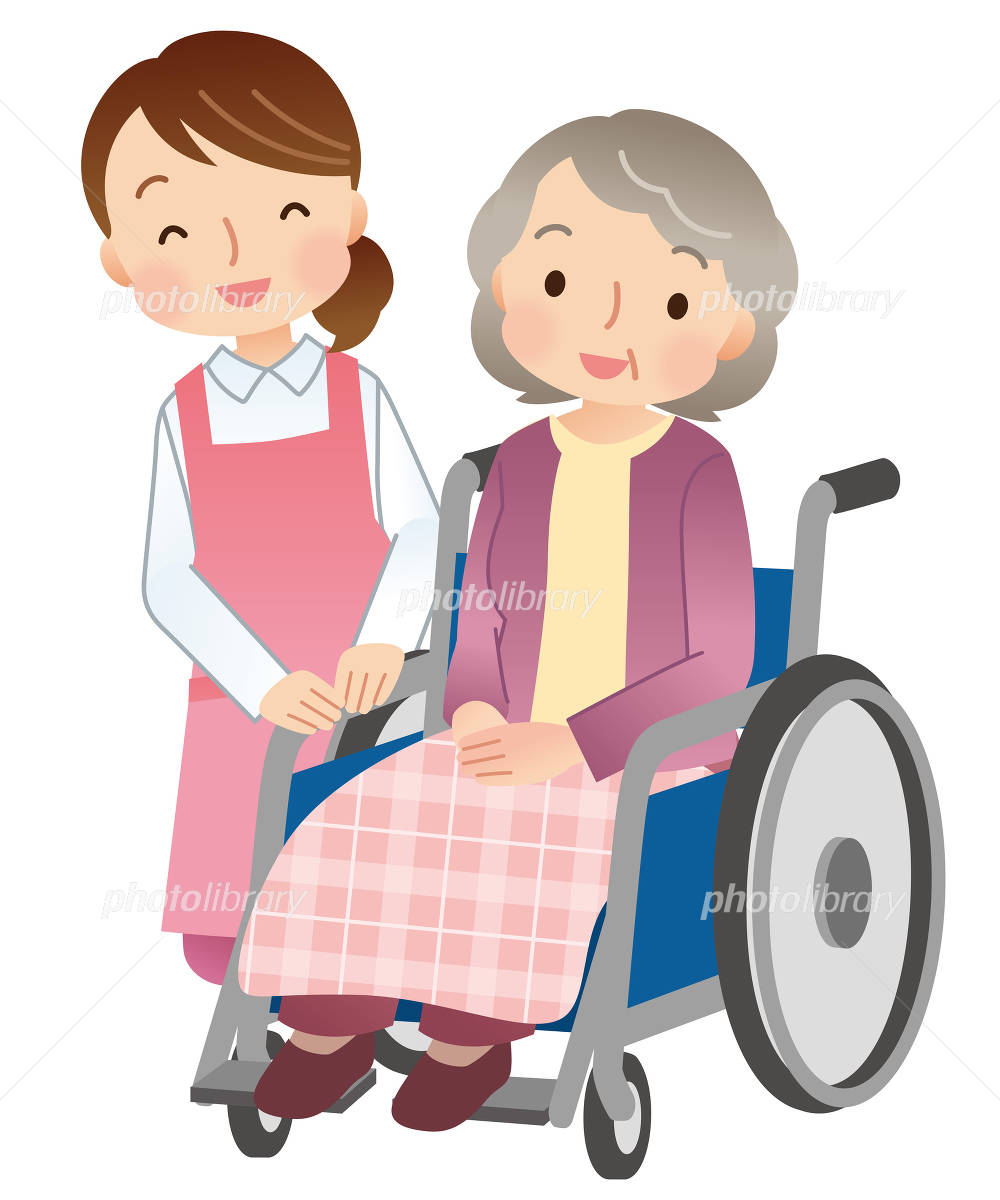 ホームヘルパーのお仕事講座　参加申込書締切　９月２日（金）１７時　　　お申し込みは…郵送（当日消印有効）またはＦＡＸ ０４４－７３９－８７３７参加会場南部会場 ９月１５日（木）14：00南部会場 ９月１５日（木）14：00南部会場 ９月１５日（木）14：00（どちらかに☑）北部会場 ９月２１日（水）14：00北部会場 ９月２１日（水）14：00北部会場 ９月２１日（水）14：00住　所〒　　　　市　　　　区〒　　　　市　　　　区〒　　　　市　　　　区電　話自宅　　　　　　　　　　　携帯自宅　　　　　　　　　　　携帯自宅　　　　　　　　　　　携帯ふりがな氏　名性　別□女□男生年月日昭和・平成　　年　　月　　日（　　歳）Ｑ　この研修を知ったきっかけちらし（場所　　　　　　　　　）　・　ホームページ　・　口コミ　・　知人の紹介　・　その他（　　　　　　　　　　　　　　　）Ｑ　ヘルパーの資格□ なし□ ある　（「ある」の方は、あてはまる資格に〇印をつけてください。）ホームヘルパー　　級　・　介護職員初任者研修　・その他（　　　　　　　　　　　　　　　）Ｑ　今まで家族介護やボランティアなどで家事や介護をしたことがありますか？□ なし□ ある　（「ある」の方は、どのような経験ですか？）□ 掃除 　□ 洗濯 　□ 調理 　□ 身体の介護　□ その他（　　　　　　　　　　　　　　　　　　　　　　　　　　　）　※個人情報の保護について　当講座の申し込みに関して、事務局が知り得た住所・電話番号等の個人情報は適切な講座事業の運営のためだけに活用いたします。Ｑ　この研修を知ったきっかけちらし（場所　　　　　　　　　）　・　ホームページ　・　口コミ　・　知人の紹介　・　その他（　　　　　　　　　　　　　　　）Ｑ　ヘルパーの資格□ なし□ ある　（「ある」の方は、あてはまる資格に〇印をつけてください。）ホームヘルパー　　級　・　介護職員初任者研修　・その他（　　　　　　　　　　　　　　　）Ｑ　今まで家族介護やボランティアなどで家事や介護をしたことがありますか？□ なし□ ある　（「ある」の方は、どのような経験ですか？）□ 掃除 　□ 洗濯 　□ 調理 　□ 身体の介護　□ その他（　　　　　　　　　　　　　　　　　　　　　　　　　　　）　※個人情報の保護について　当講座の申し込みに関して、事務局が知り得た住所・電話番号等の個人情報は適切な講座事業の運営のためだけに活用いたします。Ｑ　この研修を知ったきっかけちらし（場所　　　　　　　　　）　・　ホームページ　・　口コミ　・　知人の紹介　・　その他（　　　　　　　　　　　　　　　）Ｑ　ヘルパーの資格□ なし□ ある　（「ある」の方は、あてはまる資格に〇印をつけてください。）ホームヘルパー　　級　・　介護職員初任者研修　・その他（　　　　　　　　　　　　　　　）Ｑ　今まで家族介護やボランティアなどで家事や介護をしたことがありますか？□ なし□ ある　（「ある」の方は、どのような経験ですか？）□ 掃除 　□ 洗濯 　□ 調理 　□ 身体の介護　□ その他（　　　　　　　　　　　　　　　　　　　　　　　　　　　）　※個人情報の保護について　当講座の申し込みに関して、事務局が知り得た住所・電話番号等の個人情報は適切な講座事業の運営のためだけに活用いたします。Ｑ　この研修を知ったきっかけちらし（場所　　　　　　　　　）　・　ホームページ　・　口コミ　・　知人の紹介　・　その他（　　　　　　　　　　　　　　　）Ｑ　ヘルパーの資格□ なし□ ある　（「ある」の方は、あてはまる資格に〇印をつけてください。）ホームヘルパー　　級　・　介護職員初任者研修　・その他（　　　　　　　　　　　　　　　）Ｑ　今まで家族介護やボランティアなどで家事や介護をしたことがありますか？□ なし□ ある　（「ある」の方は、どのような経験ですか？）□ 掃除 　□ 洗濯 　□ 調理 　□ 身体の介護　□ その他（　　　　　　　　　　　　　　　　　　　　　　　　　　　）　※個人情報の保護について　当講座の申し込みに関して、事務局が知り得た住所・電話番号等の個人情報は適切な講座事業の運営のためだけに活用いたします。